22/06/2023BionexoRESULTADO – TOMADA DE PREÇON° 2023156TP38779HEMUO Instituto de Gestão e Humanização – IGH, entidade de direito privado e sem fins lucrativos,classificado como Organização Social, vem tornar público o resultado da Tomada de Preços, com afinalidade de adquirir bens, insumos e serviços para o HEMU - Hospital Estadual da Mulher, comendereço à Rua R-7, S/N, Setor Oeste, Goiânia, CEP: 74.125-090.Bionexo do Brasil LtdaRelatório emitido em 22/06/2023 08:11CompradorIGH - HEMU - Hospital Estadual da Mulher (11.858.570/0002-14)AV. PERIMETRAL, ESQUINA C/ RUA R7, SN - SETOR COIMBRA - GOIÂNIA, GO CEP: 74.530-020Relação de Itens (Confirmação)Pedido de Cotação : 292714028COTAÇÃO Nº 38779 - MANUTENÇÃO PREDIAL - HEMU JUN/2023Frete PróprioObservações: *PAGAMENTO: Somente a prazo e por meio de depósito em conta PJ do fornecedor. *FRETE: Sóserão aceitas propostas com frete CIF e para entrega no endereço: RUA R7 C/ AV PERIMETRAL, SETORCOIMBRA, Goiânia/GO CEP: 74.530-020, dia e horário especificado. *CERTIDÕES: As Certidões Municipal,Estadual de Goiás, Federal, FGTS e Trabalhista devem estar regulares desde a data da emissão da proposta até adata do pagamento. *REGULAMENTO: O processo de compras obedecerá ao Regulamento de Compras do IGH,prevalecendo este em relação a estes termos em caso de divergência.Tipo de Cotação: Cotação NormalFornecedor : Todos os FornecedoresData de Confirmação : TodasFaturamentoMínimoValidade daPropostaCondições dePagamentoFornecedorPrazo de EntregaFrete ObservaçõesMarlene Custodia De AraujoLagaresGOIÂNIA - GO5 dias apósconfirmação1R$ 500,000024/06/202328 ddlCIFnullEvando Lagares - (62) 3942-5787americacomercialservicos@gmail.comMais informaçõesProgramaçãode EntregaPreço PreçoUnitário FábricaValorTotalProdutoCódigoFabricante Embalagem Fornecedor Comentário JustificativaRent(%) QuantidadeUsuárioABRACADEIRANYLONBRANCA 300 XABRACADEIRANYLONBRANCARosana DeOliveiraMouraMarleneCustodia DeAraujo4,8 MM ->R$R$R$48,00001ABRAÇADEIRA 53177EM NYLON-AVULSAnull-200 Unidade300X4,80,2400 0,0000BRANCA C/00 UN - FOXLagares21/06/202315:37300 MM X14,8MMBRANCA.Rosana DeOliveiraMouraADESIVOSELANTE PUFLEX 40ADESIVOSILICONEPU40 BRANCOMarleneCustodia DeAraujoMARCAREFOCR$R$R$169,0000236185348770--AVULSAAVULSA--10 Unidade24 Unidade16,9000 0,0000BRANCO400G - SILOCLagares21/06/2023400GR15:37ASSENTOASSENTOCOM TAMPAPARA VASOSANITARIOUNIVERSALOVALRosana DeOliveiraMouraCOM TAMPAPARA VASOSANITARIOUNIVERSALOVAL -MarleneCustodia DeAraujoMARCA:KRONAR$R$R$429,600017,9000 0,0000Lagares21/06/202315:37ALUMASARosana DeOliveiraMouraBUCHATIJOLOFURADO 6MMBUCHATIJOLOFURADO 6MM- IVASAMarleneCustodia DeAraujoR$R$R$18,0000453998239983--AVULSAAVULSAnullnull--200 Unidade200 Unidade0,0900 0,0000-UNIDADELagares21/06/202315:37Rosana DeOliveiraMouraBUCHATIJOLOFURADO 8MMUNIDADEBUCHATIJOLOFURADO 8MM- IVASAMarleneCustodia DeAraujoR$R$R$36,00000,1800 0,0000-Lagares21/06/202315:37https://bionexo.bionexo.com/jsp/RelatPDC/relat_adjudica.jsp1/2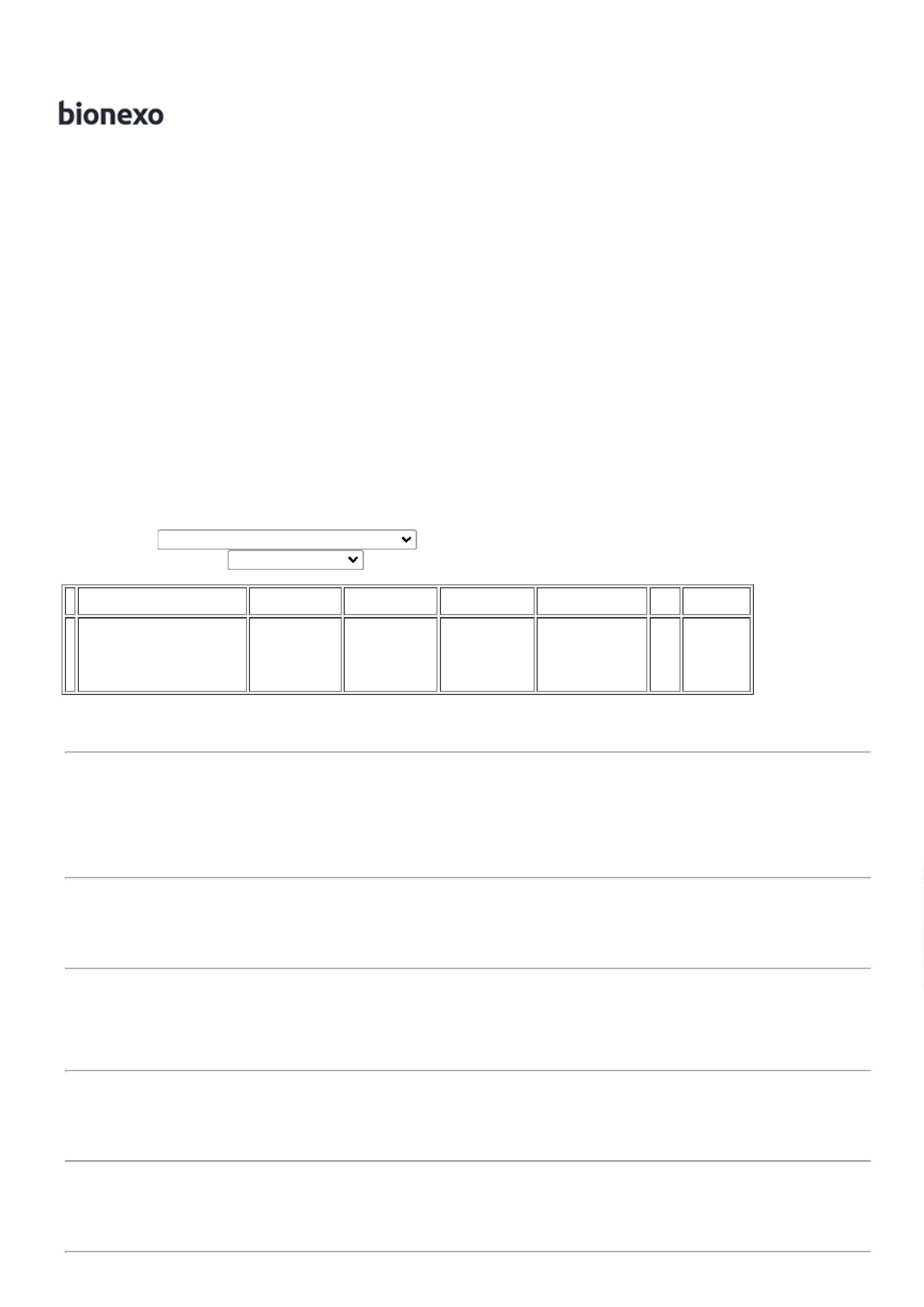 22/06/2023Bionexo6LAMINA DESERRASTARRET -UNIDADE40358-- LAMINAS DESERRASTARRET -STARRETIAVULSAMarleneCustodia DeAraujonull-R$R$10 UnidadeR$89,5000Rosana DeOliveiraMoura8,9500 0,0000Lagares21/06/202315:37PARAFUSOAUTOBROCANTEFLANGEADO.2 X 19MM -UNIDADEPARAFUSOAUTOBROCANTEFLANGEADO4.2 X 19MM -BLRosana DeOliveiraMouraMarleneCustodia DeAraujoR$R$R$65,0000789279541872218494---AVULSAAVULSAAVULSAnullnullnull---500 Unidade200 Unidade200 Unidade0,1300 0,00004Lagares21/06/202315:37Rosana DeOliveiraMouraMarleneCustodia DeAraujoPARAFUSO S-PARAFUSO S-6 - IVASAR$R$R$14,00006- UNIDADE0,0700 0,0000Lagares21/06/202315:37Rosana DeOliveiraMouraPARAFUSOPHILIPS B.CH. 50X50 MMMarleneCustodia DeAraujoPARAFUSO S-8 - UNIDADER$R$R$34,00000,1700 0,0000-BLLagares21/06/202315:37TotalParcial:R$903,100011544.0544.0Total de Itens da Cotação: 9Total de Itens Impressos: 9TotalGeral:R$903,1000Clique aqui para geração de relatório completo com quebra de páginahttps://bionexo.bionexo.com/jsp/RelatPDC/relat_adjudica.jsp2/2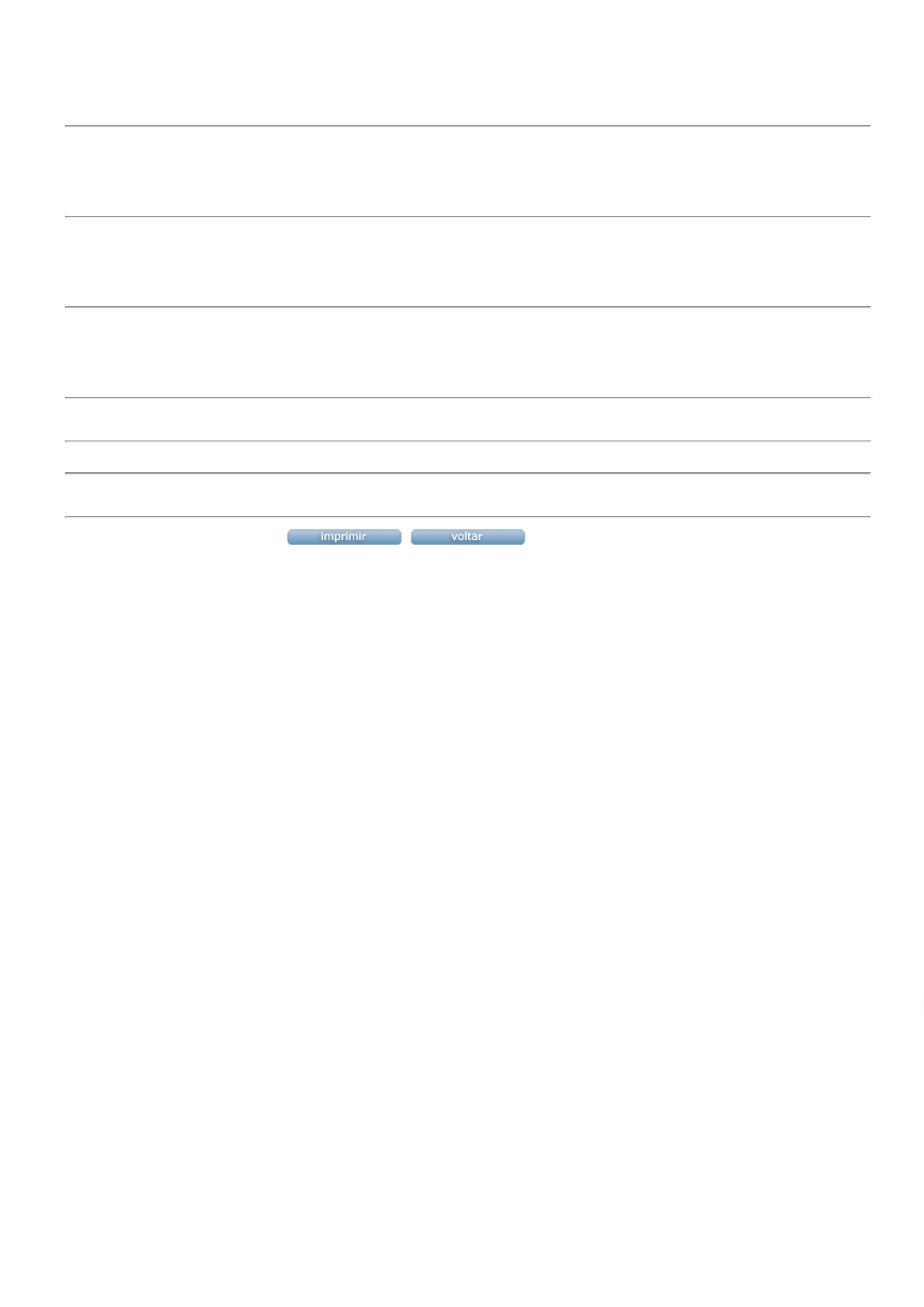 